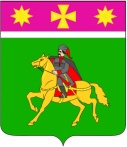 АДМИНИСТРАЦИЯ ПОЛТАВСКОГО СЕЛЬСКОГО ПОСЕЛЕНИЯКРАСНОАРМЕЙСКОГО  РАЙОНА П О С Т А Н О В Л Е Н И Е  от 25.07.2016                                                                                         № 468станица ПолтавскаяО лимитах потребления топливно-энергетических ресурсов и  коммунальных услуг в Полтавском сельском поселении Красноармейского района на 2017 год	В целях  снабжения энергоносителями бюджетных учреждений, нормализации расчетов за них, упорядочения и минимизации расходов бюджета Полтавского сельского поселения на приобретение топливно-энергетических ресурсов и потребление коммунальных услуг администрация Полтавского сельского поселения п  о с т а н о в л я е т:1. Установить бюджетным учреждениям Полтавского сельского поселения лимиты   потребления топливно-энергетических ресурсов и коммунальных услуг на 2017 год  согласно приложениям № 1-8.2. Рекомендовать руководителям  бюджетных учреждений Полтавского сельского поселения заключить договоры на поставку коммунальных услуг с поставщиками и осуществлять строгий контроль за потреблением установленных лимитов.3. Отделу ЖКХ и благоустройства администрации Полтавского сельского поселения Красноармейского района (Гористов) осуществлять строгий контроль за соблюдением лимитов с ежемесячным и ежеквартальным анализом потребляемых услуг.4. Финансовому отделу администрации Полтавского сельского поселения Красноармейского района (Галушко) предусмотреть в бюджете финансовые средства на оплату установленных лимитов на коммунальные услуги  и топливно-энергетические ресурсы.	5. Контроль за выполнением настоящего постановления возложить на заместителя главы Полтавского сельского поселения Красноармейского района А.В. Леонова.	6. Постановление вступает в силу со дня его подписания.Глава Полтавского сельского поселенияКрасноармейского района                                                                    В.А. Побожий  ПРИЛОЖЕНИЕ №1к постановлению главыПолтавского сельского поселенияКрасноармейский район от  25.07.2016  года № 468ЛИМИТЫприобретения и потребления водоснабжения бюджетными организациями Полтавского сельского поселения Красноармейского района на 2017годНачальник отделаЖКХ и благоустройства администрации Полтавского сельского поселения Красноармейского района                    									  В.А. ГористовПРИЛОЖЕНИЕ № 2к постановлению главыПолтавского сельского поселенияКрасноармейский район От  25.07.2016  года № 468ЛИМИТЫводоотведения бюджетными организациями Полтавского сельского поселения Красноармейского района на 2017 годНачальник отделаЖКХ и благоустройства администрации Полтавского сельского поселения Красноармейского района                    							                           В.А. ГористовПРИЛОЖЕНИЕ № 2к постановлению главыПолтавского сельского поселенияКрасноармейский район От  25.07.2016  года № 468ЛИМИТЫприобретения и потребления газа бюджетными организациями Полтавского сельского поселения Красноармейского района на 2017 годСтоимость газа указана в части поставки без транспортировки.Начальник отделаЖКХ и благоустройства администрации Полтавского сельского поселения Красноармейского района                    							                    В.А. ГористовПРИЛОЖЕНИЕ № 3к постановлению главыПолтавского сельского поселенияКрасноармейский район от  25.07.2016  года № 468ЛИМИТЫвывоз твердых бытовых отходов бюджетными организациями Полтавского сельского поселения Красноармейского района на 2017 годНачальник отделаЖКХ и благоустройства администрации Полтавского сельского поселения Красноармейского района                    							                             В.А. ГористовПРИЛОЖЕНИЕ № 4к постановлению главыПолтавского сельского поселенияКрасноармейский район от  25.07.2016  года № 468ЛИМИТЫприобретения и потребления теплоэнергии бюджетными организациями Полтавского сельского поселения Красноармейского района на 2017 годНачальник отделаЖКХ и благоустройства администрации Полтавского сельского поселения Красноармейского района                    							                В.А. ГористовПРИЛОЖЕНИЕ № 5к постановлению главыПолтавского сельского поселенияКрасноармейский район от  25.07.2016  года № 468ЛИМИТЫприобретения и потребления электроэнергии бюджетными организациями Полтавского сельского поселения Красноармейского района на 2017 годНачальник отделаЖКХ и благоустройства администрации  Полтавского сельского поселения Красноармейского района                    								В.А. ГористовПРИЛОЖЕНИЕ № 6к постановлению главыПолтавского сельского поселенияКрасноармейский район От  25.07.2016  года № 468ЛИМИТЫприобретения и потребления электроэнергии на уличное освещение Полтавского сельского поселения Красноармейского района на 2017 годНачальник отделаЖКХ и благоустройства администрации Полтавского сельского поселения Красноармейского района                    									В.А. ГористовПРИЛОЖЕНИЕ № 7к постановлению главыПолтавского сельского поселенияКрасноармейский район От  25.07.2016  года № 468ЛИМИТЫприобретения и потребления ТЭР бюджетными организациями Полтавского сельского поселения Красноармейского района на 2017 годНачальник отделаЖКХ и благоустройства администрацииПолтавского сельского поселения Красноармейского района                    									В.А. ГористовПРИЛОЖЕНИЕ № 8к постановлению главыПолтавского сельского поселенияКрасноармейский район От  25.07.2016  года № 468ЛИМИТЫприобретения и потребления газа бюджетными организациями Полтавского сельского поселения Красноармейского района на 2017 годНачальник отделаЖКХ и благоустройства администрации Полтавского сельского поселения Красноармейского района                    							                           В.А. Гористов№ п/пНаименование организацииВсегоянварьфевральмартI кварталапрельмайиюньII кварталиюльавгустсентябрьIII кварталоктябрьноябрьдекабрьIV квартал123456789101112131415161718191Администрация Полтавского сельского поселения140101010301010153515151545101010302Полтавская  сельская библиотека48444124441244412444123Полтавская детская библиотека3633393339333933394Полтавский культурный центр72666186661866618666185Музей161124112411241124ИТОГО:                                    м331224242573242430782929308824242573№ п/пНаименование организацииВсегоянварьфевральмартI кварталапрельмайиюньII кварталиюльавгустсентябрьIII кварталоктябрьноябрьдекабрьIV квартал123456789101112131415161718191Администрация Полтавского сельского поселения140101010301010153515151545101010302Полтавская  сельская библиотека48444124441244412444123Полтавская детская библиотека2422262226222622264Полтавский культурный центр72666186661866618666185Музей161124112411241124ИТОГО:                                    м330023232470232329752828298523232470№ п/пНаименование потребителя2017 год2017 год2017 год2017 год1 квартал 1 квартал 2 квартал2 квартал3 квартал 3 квартал 4 квартал4 квартал№ п/пНаименование потребителяобъем всегоВ том числеВ том числеСтоимость газа с ПССУ (с НДС)1 квартал 1 квартал Объем всегоСтоимость газа с ПССУ (с НДС)Объем всегоСтоимость газа с ПССУ (с НДС)Объем всегоСтоимость газа с ПССУ (с НДС)№ п/пНаименование потребителяобъем всегоПо цене ФСТС повышающим коэффициентомСтоимость газа с ПССУ (с НДС)Объем всегоСтоимость газа с ПССУ (с НДС)Объем всегоСтоимость газа с ПССУ (с НДС)Объем всегоСтоимость газа с ПССУ (с НДС)Объем всегоСтоимость газа с ПССУ (с НДС)тыс.м3тыс.м3тыс.м3тыс.руб.тыс.м3тыс.руб.тыс.м3тыс.руб.тыс.м3тыс.руб.тыс.м3тыс.руб.1Администрация Полтавского сельского поселения13,61313,61395,8974,61732,0892,56817,8482,16615,48 74,26230,4742МУК «Музей истории станицы Полтавской»13,40013,40094,176,70046,5651,50010,4250,0000,0005,20037,180№ п/пНаименование организацииВсегоянварьфевральмартI кварталапрельмайиюньII кварталиюльавгустсентябрьIII кварталоктябрьноябрьдекабрьIV квартал123456789101112131415161718191Администрация Полтавского сельского поселения48444124441244412444122Полтавская  сельская библиотека60,50,50,51,50,50,50,51,50,50,50,51,50,50,50,51,53Полтавская детская библиотека60,50,50,51,50,50,50,51,50,50,50,51,50,50,50,51,54Полтавский культурный центр2722262338223722265Музей121113111311131113ИТОГО:                                    м39988823899258892488823№ п/пНаименование организацииВсегоянварьфевральмартI кварталапрельмайиюньII кварталиюльавгустсентябрьIII кварталоктябрьноябрьдекабрьIV квартал123456789101112131415161718191Администрация Полтавского сельского поселения90,5519,9017,3514,5251,774,30004,3000004,2612,7817,4434,482Полтавская  сельская библиотека45,2610,168,817,5626,531,85001,8500001,756,338,8016,883Полтавская детская библиотека16,43,583,322,49,3100100000,82,13,26,14Полтавский культурный центр223,8451,9944,9235,89132,88,2008,200007,2930,944,6582,84ИТОГО:                               Гкал376,0585,6374,4060,37220,4015,350015,35000014,1052,1174,09140,3№ п/пНаименование организацииВсегоянварьфевральмартI кварталапрельмайиюньII кварталиюльавгустсентябрьIII кварталоктябрьноябрьдекабрьIV квартал123456789101112131415161718191Администрация Полтавского сельского поселения18,631,841,841,845,521,51,261,113,871,161,111,453,721,741,841,945,522Полтавская  сельская библиотека9,70,90,90,82,60,80,70,72,20,70,70,72,10,8112,83Полтавская детская библиотека3,850,40,350,31,050,30,30,250,850,30,30,30,90,30,350,41,054Полтавский культурный центр423,73,63,510,83,53,43,310,23,23,43,510,13,63,63,710,95Музей3,70,40,40,31,10,20,20,20,60,30,30,250,850,30,40,451,15ИТОГО:                          тыс.кВт.                        77,87,246,846,7421,076,35,865,5617,725,665,816,217,676,747,197,4921,42№ п/пНаименование организацииВсегоянварьфевральмартI кварталапрельмайиюньII кварталиюльавгустсентябрьIII кварталоктябрьноябрьдекабрьIV квартал123456789101112131415161718191Администрация Полтавского сельского поселения548,0557,8554,943,5156,2530,630,125,786,428,436,3648,3113,0656,2465,770,4192,34ИТОГО:                          тыс.кВт.                        548,0557,8554,943,5156,2530,630,125,786,428,436,3648,3113,0656,2465,770,4192,34№ п/пНаименование ТЭРЕдин.измеренияВсегоянварьфевральмартI кварталапрельмайиюньII кварталиюльавгустсентябрьIII кварталоктябрьноябрьдекабрьIV квартал12345678910111213141516171819201Водоснабжением3300232324702323297528282985232324702Водоотведением3300232324702323297528282985232324703Газоснабжением327,553,93,83,811,52,40,90,874,170,750,750,752,252,43,33,939,634Вывоз ТБОм3937,57,57,522,57,58,58,524,57,57,58,523,57,57,57,522,55ТеплоснабжениеГкал371,534,9880,8259,72225,5214,70014,7000013,4651,4772,98138,46ЭлектроснабжениекВт77,637,246,846,8420,826,35,965,5117,775,565,666,217,426,747,197,5421,477Уличное освещениекВт544,957,8554,943,5156,230,630,125,786,428,436,3648,3113,056,2465,770,4192,3№ п/пНаименование организацииВсегоянварьфевральмартI кварталапрельмайиюньII кварталиюльавгустсентябрьIII кварталоктябрьноябрьдекабрьIV квартал123456789101112131415161718191Администрация Полтавского сельского поселения13,6131,5171,551,554,6170,8580,850,852,5680,720,720,7262,1661,421,421,4224,2622Музей13,42,32,22,26,71,5001,5000011,92,35,2ИТОГО:                       тыс. м3                                                27,0133,8173,753,7511,3172,3580,850,854,0680,720,720,7262,1663,823,323,7229,462